 * Scrimmages/^ Non-District Games/ District Games in BOLD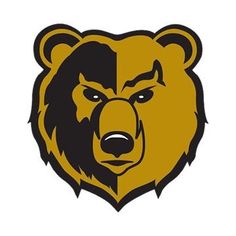 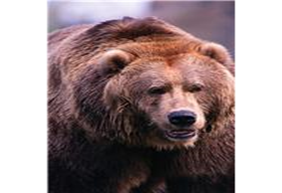 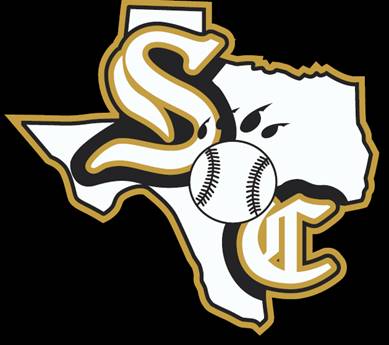 Head Coach: Marlon J. Reaves                              Assistant Coach: Athletic Coordinator: James C. Mays III           Assistant Athletic Coordinator: Jason ToddPrincipal: Dr. Willie F. Johnson                           Assistant Athletic Director/Baseball: Bryan Barnett                                                                                Superintendent: Dr. Michael Hinojosa             Athletic Trainer: Jocelyn ShackelfordDISD Athletic Director: Dr. Silvia Salinas                                                                             DATEDAYHomeAwayLOCATIONTIME*February 5, 2022Saturday	SOC	Thomas JeffersonHiggins12:00pm*February 5, 2022SaturdayTRYA ClassicTRYA ClassicOates Field3:30pm*February 7, 2022MondaySOCF.W. Diamond HillHiggins7:00pm*February 11, 2022FridayDesotoSOCDesoto6:00pm*February 12, 2022SaturdayPinkstonSOCPinkston12:00pm*February 15, 2022TuesdaySOCO.D. WyattHiggins4:30pm*February 18, 2022FridaySOCBishop DunneHiggins4:30pm^February 22, 2022TuesdaySOCCarterHiggins7:00pm^ February 24-26,2022Thursday-SaturdayGary T. Balch Classic TournamentF.W. CastleberryF.W. Castleberry9:00am ^March3-5, 2022Thursday-SaturdayF. W. Carter-Riverside Varsity TournamentF. W. Carter-RiversideF. W. Carter-Riverside9:00am March 8, 2022TuesdaySOCSpruceHiggins/Sprague4:30pmMarch 11-12 2022Thursday-FridayO.D. Wyatt TournamentO.D. WyattTournamentFort Worth9:00am March 15, 2022TuesdayMolinaSOCMolina1:00pm March 18, 2022FridaySOCSamuellHiggins/Sprague1:00pm March 22, 2022TuesdayLancasterSOCLancaster7:00pm March 25, 2022FridaySOCSunsetHiggins/Sprague6:00pm March 26, 2022SaturdayKimballSOCHiggins/Sprague1:00pm March 29, 2022TuesdaySOCSeagovilleHiggins/Sprague4:30pmApril 1, 2022FridayAdamsonSOCAdamson4:30pmApril 5, 2022 TuesdaySpruceSOCSpruce4:30pmApril 8, 2022FridayBYEBYEBYEBYEApril 12, 2022TuesdaySOCMolinaHiggins/Sprague4:30pmApril 15, 2022FridaySamuellSOCSamuell4:30pmApril 19, 2022TuesdaySOCLancasterHiggins/Sprague7:00pmApril 22, 2022FridaySunsetSOCSunset4:30pmApril 23, 2022SaturdaySOCKimballHiggins/Sprague1:00pmApril 26, 2022TuesdaySeagovilleSOCSeagoville4:30pmApril 29, 2022FridaySOCAdamsonSOC4:30pm